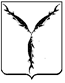 САРАТОВСКАЯ ГОРОДСКАЯ ДУМАРЕШЕНИЕ11.10.2017 № 23-177г. Саратов   О  назначении членов конкурсной комиссии для проведения конкурса по отбору кандидатур на должность главы муниципального образования «Город Саратов»В соответствии с Федеральным законом от 06.10.2003 № 131-ФЗ «Об общих принципах организации местного самоуправления в Российской Федерации», решением Саратовской городской Думы от 21.07.2016 № 64-645 «О Порядке проведения конкурса по отбору кандидатур на должность главы муниципального образования «Город Саратов» и избрания главы муниципального образования «Город Саратов»Саратовская городская Дума РЕШИЛА:Назначить в состав конкурсной комиссии для проведения конкурса по отбору кандидатур на должность главы муниципального образования «Город Саратов»:1.1. Кудинова Дмитрия Геннадиевича.1.2. Малетина Виктора Владимировича.1.3. Островского Николая Владимировича.1.4. Полянского Алексея Михайловича.1.5. Попкова Владимира Михайловича.1.6. Попову Ольгу Михайловну.1.7. Серебрякова Анатолия Алексеевича.1.8. Турунтаева Геннадия Александровича.1.9. Янкловича Александра Юрьевича.Настоящее решение вступает в силу со дня его официального опубликования.ПредседательСаратовской городской Думы                                                                  В.В. МалетинИсполняющий полномочия главымуниципального образования«Город Саратов»         								     С.В. Пилипенко